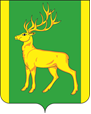 РОССИЙСКАЯ  ФЕДЕРАЦИЯ     ИРКУТСКАЯ  ОБЛАСТЬАДМИНИСТРАЦИЯ МУНИЦИПАЛЬНОГО ОБРАЗОВАНИЯКУЙТУНСКИЙ  РАЙОНП О С Т А Н О В Л Е Н И Е«____»__________ 2018 г.                    р. п. Куйтун       	                                   № _________О внесении изменений в Положение «Об отделе  архитектуры, строительства администрации муниципального образования Куйтунский район» утвержденное постановлением администрации муниципального образования Куйтунский район  от 27.06.2015 года № 351-п В соответствии с федеральным законом от 06.10.2003 года № 131-ФЗ «Об общих принципах организации местного самоуправления в Российской Федерации», решением Думы муниципального образования Куйтунский район  от 23.04.2015 года № 35 «Об утверждении структуры администрации муниципального образования Куйтунский район, руководствуясь ст. 37, 46 Устава муниципального образования Куйтунский район, администрация муниципального образования Куйтунский район П О С Т А Н О В Л Я Е Т:1. Внести в Положение «Об отделе  архитектуры, строительства администрации муниципального образования Куйтунский район» утвержденное постановлением администрации муниципального образования Куйтунский район  от 27.06.2015 года № 351-п «Об утверждении Положения «Об отделе архитектуры, строительства администрации муниципального образования Куйтунский район» следующие изменения: 1.1. Раздел 2. Основные функции отдела архитектуры изложить в следующей редакции:«2. Основные задачи и функции отдела архитектуры, строительства1. Основной задачей Отдела является осуществление деятельности по реализации полномочий района в области архитектуры и градостроительства, направленной на обеспечение градостроительного развития района с соблюдением сбалансированного учёта экологических, социальных, экономических факторов, созданием безопасной экологически чистой благоприятной среды жизнедеятельности, сохранением исторического и культурного наследия.2. Отдел архитектуры, строительства администрации муниципального образования Куйтунский район в соответствии с возложенными на него задачами осуществляет следующие функции:  2.1 В установленном действующим законодательством порядке обеспечивает подготовку документов к утверждению генеральных планов сельских поселений, входящих в состав района, правил землепользования и застройки, подготавливает к утверждению на основе генеральных планов сельского поселения, входящего в состав района, документацию по планировке территории; 2.2  Осуществляет подготовку документов на выдачу разрешений на строительство (за исключением случаев, предусмотренных Градостроительным кодексом Российской Федерации, иными федеральными законами), разрешений на ввод объектов в эксплуатацию при осуществлении строительства, реконструкции объектов капитального строительства, расположенных на территории сельских поселений, входящих в состав района; направление уведомления о соответствии указанных в уведомлении о планируемых строительстве или реконструкции объекта индивидуального жилищного строительства или садового дома (далее - уведомление о планируемом строительстве) параметров объекта индивидуального жилищного строительства или садового дома установленным параметрам и допустимости размещения объекта индивидуального жилищного строительства или садового дома на земельном участке, уведомления о несоответствии указанных в уведомлении о планируемом строительстве параметров объекта индивидуального жилищного строительства или садового дома установленным параметрам и (или) недопустимости размещения объекта индивидуального жилищного строительства или садового дома на земельном участке, уведомления о соответствии или несоответствии построенных или реконструированных объекта индивидуального жилищного строительства или садового дома требованиям законодательства о градостроительной деятельности при строительстве или реконструкции объектов индивидуального жилищного строительства или садовых домов на земельных участках, расположенных на территориях поселений, обеспечивает подготовку сноса самовольной постройки или ее приведения в соответствие с установленными требованиями в случаях, предусмотренных Градостроительным кодексом Российской Федерации;2.3 Обеспечивает подготовку документов к утверждению местных нормативов градостроительного проектирования сельских поселений, входящих в состав района; 2.4 Осуществляет в случаях, предусмотренных Градостроительным кодексом Российской Федерации, осмотры зданий, сооружений и выдает рекомендации об устранении выявленных в ходе таких осмотров нарушений; 2.5 В установленном действующим законодательством порядке обеспечивает подготовку документации к утверждению схемы территориального планирования района, и документацию по планировке территории;2.6 Согласовывает муниципальные правовые акты об утверждении схем расположения земельных участков на предмет соответствия их требованиям градостроительного законодательства;2.7. Обеспечивает исполнение полномочий органов местного самоуправления по подготовке документов к утверждению схемы размещения рекламных конструкций, выдаче разрешения на установку и эксплуатацию рекламных конструкций на территории района, аннулированию такого разрешения, выдает предписания о демонтаже самовольно установленных рекламных конструкций на территории района, осуществляемые в соответствии с Федеральным законом от 13.03.2006 №38-ФЗ «О рекламе»; 2.8.  Обеспечивает подготовку градостроительного плана земельных участков; 2.9. Осуществляет подготовку документов и контроль за капитальными ремонтами муниципальных объектов; 2.10. Осуществляет организацию проведения общественных обсуждений и публичных слушаний: по проектам генеральных планов, проектам правил землепользования и застройки, проектам планировки территории, проектам межевания территории, проектам, предусматривающим внесение изменений в один из указанных утвержденных документов, проектам решений о предоставлении разрешения на условно разрешенный вид использования земельного участка или объекта капитального строительства, проектам решений о предоставлении разрешения на отклонение от предельных параметров разрешенного строительства, реконструкции объектов капитального строительства, за исключением случаев, предусмотренных Градостроительным кодексом и другими федеральными законами; 2.11.  Обеспечивает приведение муниципальных нормативных актов в соответствие с действующим законодательством Российской Федерации разрабатывает и осуществляет контроль за реализацией нормативно-правовых документов в области архитектуры, градостроительства и строительства на территории района; 2.12. Участвует в разработке и реализации долгосрочных и ведомственных целевых программ относящихся к деятельности строительства, архитектуры и рекламы; 2.13 Рассматривает и готовит ответы на заявления и обращения граждан и юридических лиц, проводит консультирование по вопросам осуществления градостроительной деятельности в пределах своей компетенции; 2.14. Ведет информационную систему обеспечения градостроительной деятельности, осуществляемой на территории района.»3. Начальнику архивного отдела администрации муниципального образования Куйтунский район Хужеевой Е.В. внести информационную справку в оригинал  постановления администрации муниципального образования Куйтунский район  от 27.06.2015 года № 351-п о внесении изменений. 4. Начальнику организационного отдела администрации муниципального образования Куйтунский район Яковлевой Л.И. передать консультанту по информации и информатизации отдела правового обеспечения и административной работы администрации муниципального образования Куйтунский район Ефимову М.М. постановление для размещения на сайте муниципального образования Куйтунский район в сети «Интернет». 5. Контроль за исполнением настоящего постановления возложить на начальника отдела архитектуры, строительства, администрации муниципального образования Куйтунский район Путову О.В. Исполняющий обязанности мэра муниципального образования Куйтунский район 								Ю.П. Подъячих 	